                                                   Request to Apply for a Grant 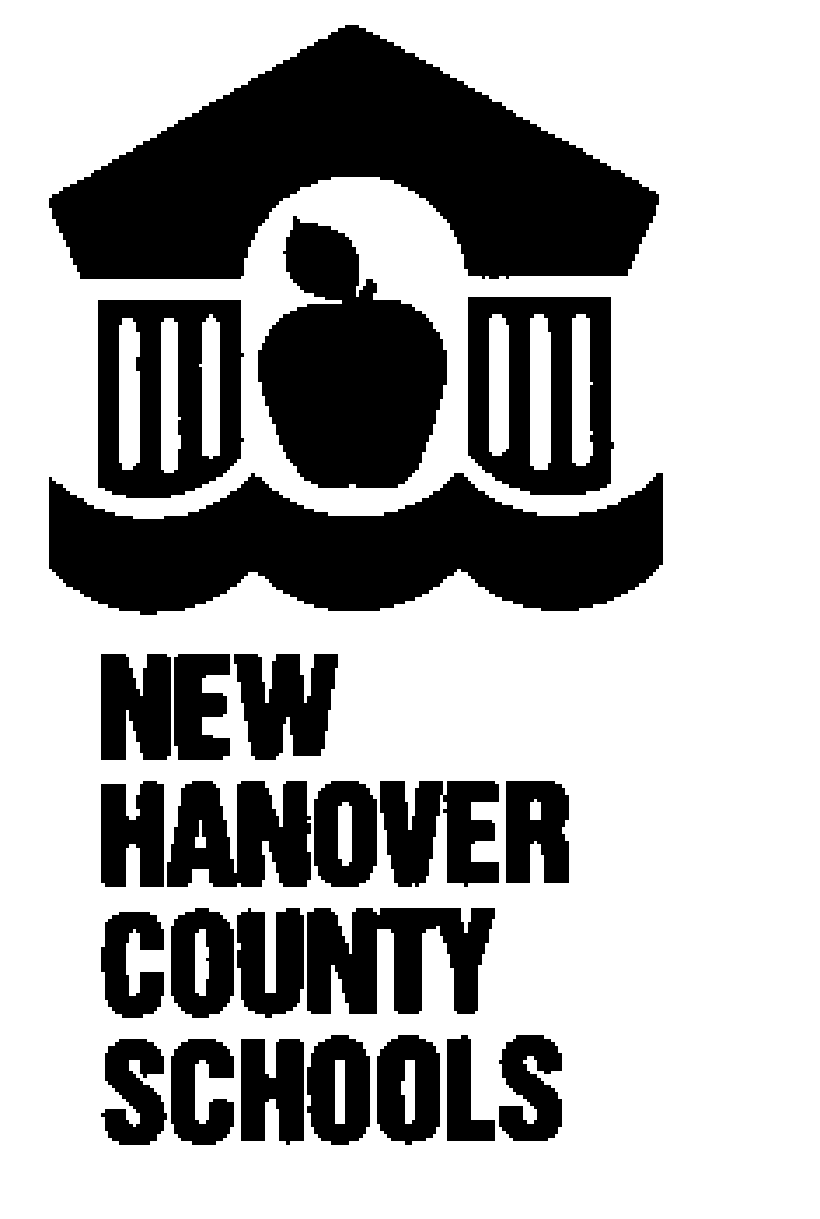 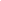 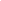 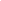 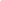 Request FromDateSchool or Program NameGrant Budget ManagerPhoneEmail AddressName of Grant AgencyAmount of Requested GrantGrant Submission DeadlineGrant Year (begin/end date)Briefly describe the purpose of this grant and how it aligns with school/system goals:Briefly describe the purpose of this grant and how it aligns with school/system goals: